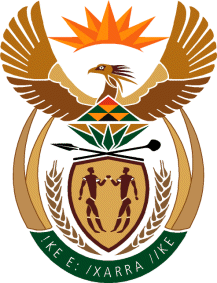 MINISTRY FOR HUMAN SETTLEMENTSREPUBLIC OF SOUTH AFRICANATIONAL ASSEMBLYQUESTION FOR WRITTEN REPLYQUESTION NO.: 2059DATE OF PUBLICATION: 23 SEPTEMBER 2016Dr G A Grootboom (DA) to ask the Minister of Human Settlements:(1)	Whether each Head of Department (HOD) of her department signed a performance agreement since their appointment; if not, (a) what is the total number of HODs who have not signed performance agreements, (b) what is the reason in each case, (c) what action has she taken to rectify the situation and (d) what consequences will the specified HOD face for failing to sign the performance agreements; if so, (i) when was the last performance assessment of each HOD conducted and (ii) what were the results in each case;(2)	whether any of the HODs who failed to sign a performance agreement received a performance bonus since their appointment; if not, what is the position in this regard; if so, (a) at what rate and (b) what criteria were used to determine the specified rate;(3)	whether any of the HODs who signed a performance agreement received a performance bonus since their appointment; if so, (a) at what rate and (b) what criteria were used to determine the rate?											       NW2370EREPLY:(1)	Yes indeed Honourable member, my Director-General did sign a performance agreement with me in accordance with the applicable prescripts.(2)	Falls away.(3)	Falls away.